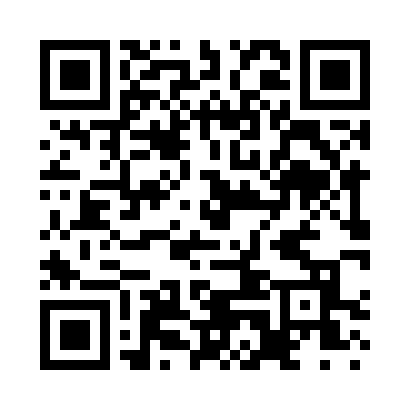 Prayer times for Saint Pierre, Montana, USAMon 1 Jul 2024 - Wed 31 Jul 2024High Latitude Method: Angle Based RulePrayer Calculation Method: Islamic Society of North AmericaAsar Calculation Method: ShafiPrayer times provided by https://www.salahtimes.comDateDayFajrSunriseDhuhrAsrMaghribIsha1Mon3:235:231:235:399:2311:232Tue3:245:241:245:399:2311:233Wed3:245:251:245:399:2311:234Thu3:255:251:245:399:2211:235Fri3:255:261:245:399:2211:236Sat3:255:271:245:399:2111:237Sun3:265:281:245:399:2111:228Mon3:265:291:255:399:2011:229Tue3:275:291:255:389:2011:2210Wed3:275:301:255:389:1911:2211Thu3:285:311:255:389:1811:2112Fri3:295:321:255:389:1711:2113Sat3:295:331:255:389:1711:2114Sun3:305:341:255:389:1611:2015Mon3:305:351:255:379:1511:2016Tue3:325:361:255:379:1411:1817Wed3:345:371:265:379:1311:1618Thu3:365:391:265:379:1211:1419Fri3:385:401:265:369:1111:1220Sat3:405:411:265:369:1011:1121Sun3:425:421:265:369:0911:0922Mon3:445:431:265:359:0811:0723Tue3:465:441:265:359:0711:0524Wed3:485:461:265:359:0611:0225Thu3:505:471:265:349:0411:0026Fri3:525:481:265:349:0310:5827Sat3:545:491:265:339:0210:5628Sun3:575:511:265:339:0010:5429Mon3:595:521:265:328:5910:5230Tue4:015:531:265:328:5810:5031Wed4:035:541:265:318:5610:47